Правила благополучного родителя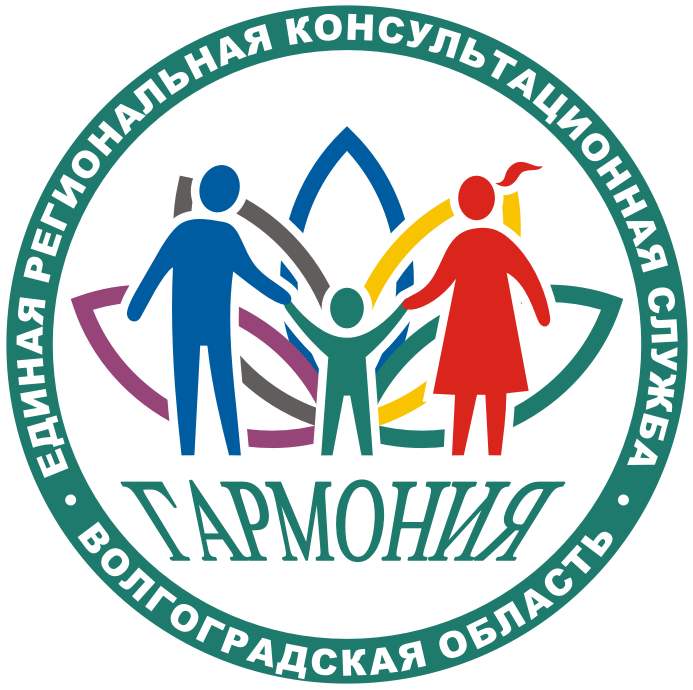 1. Чем больше времени родители проведут со своим ребенком в его детстве и юности, тем больше шансов у престарелых родителей видеть взрослых детей в отцовском доме.2. Чем меньше родители будут использовать в общении с собственным ребенком угрозы и наказания, тем больше вероятность принятия взрослыми детьми права на спокойную старость их родителей.3. Чем чаще родители используют в воспитании собственных детей упреки и напоминания о детских неблаговидных поступках, тем больше вероятность того, что любая немощь престарелого родителя будет замечена и подчеркнуто продемонстрирована взрослым ребенком.4. Чем раньше родители научатся проявлять терпение и терпимость по отношению к ребенку в детстве, тем больше шансов у состарившихся родителей почувствовать по отношению к себе проявление терпения и терпимости от взрослых детей.5. Хамство и грубость детства практически всегда возвращаются неуютной и обиженной старостью, очень грустной и тоскливой.6. Чем больше родители привлекают своих детей к обсуждению жизненно важных вопросов семьи, нравственных проблем, тем больше шансов у престарелых родителей быть в гуще событий жизни своих взрослых детей.7. Родители, которые хотят иметь детей, должны задать себе вопрос не только о том, какого ребенка они хотят вырастить, но и о том, какой они представляют себе свою старость.Социальный педагог: Трифанова Л. А.